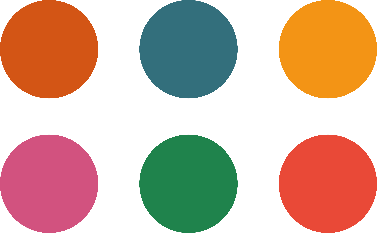 Reisestøtte
Profesjonelle utøvende kunstnere, som er bosatt og hovedsakelig har sitt virke i Norge, kan søke reisestøtte til kortvarige reiser med kunstfaglig innhold (prøvespill, timer/undervisning hos timelærer/institusjon, deltakelse på kurs/seminar/workshop).
Søknaden og alle vedlegg skal være på norsk, men vi godtar at enkelte vedlegg, slik som invitasjoner er på et annet språk.
Alle opplysninger som er oppgitt i denne søknaden og vedleggene behandles og arkiveres hos Fond for utøvende kunstnere.  SignaturObligatoriske vedlegg:Budsjett med alle estimerte utgifter og inntekterProsjektbeskrivelse, gjerne med lenker til relevante nettstederCV med utdanning og virksomhet som profesjonell utøvende kunstnerDu kan også legge ved invitasjoner og liknende.Til informasjon:Med utøvende kunstnere menes her musikere, sangere, skuespillere, dansere, dirigenter, sceneinstruktører og andre som gjennom sin kunst framfører åndsverk eller tradisjonsuttrykk, ifølge lov av 14. desember 1956 nr. 4.Støtte kan søkes til utøvende kunstner som bor og hovedsakelig har sitt virke i Norge. Det er hvor utøveren faktisk bor og har sin base som er avgjørende, ikke hvor man er folkeregistrert.Det gis ikke støtte til reiser der formålet skapende arbeid slik som komponering og låtskriving.Dersom formålet med reisen er konserter/forestillinger, søk heller prosjektstøtte.Det gis ikke reisestøtte til å kompensere for lave eller manglende konsert-/forestillingshonorarer.Vi behandler dine personopplysninger i henhold til personopplysningsloven og gjeldende forskrifter. For mer informasjon, se vår hjemmeside ffuk.no/personvernerklaering.FOND FOR UTØVENDE KUNSTNEREPostboks 626 Sentrum, 0106 OsloBesøk: Kirkegata 1-3, OsloTelefon: 22 40 27 60E-post: ffuk@ffuk.noNettside: ffuk.noSøkeropplysningerSøkeropplysningerSøkeropplysningerSøkers navn:Kontaktperson:E-post:Adresse:Adresse:Adresse:Postnummer:Poststed:Fylke:Type utøver (musiker, sanger, dirigent, musikkteaterutøver, danser, skuespiller, sceneinstruktør):Type utøver (musiker, sanger, dirigent, musikkteaterutøver, danser, skuespiller, sceneinstruktør):Type utøver (musiker, sanger, dirigent, musikkteaterutøver, danser, skuespiller, sceneinstruktør):Utøvere som skal reiseHvis det søkes reisestøtte til flere enn en utøver:Hvis det søkes reisestøtte til flere enn en utøver:Hvis det søkes reisestøtte til flere enn en utøver:Om reisenLand og by/sted:Reisens varighet (antall dager):Tidsrom for reisen:Reisens formålHva skal du? Oppgi eventuelt navn på timelærere, kurssted og liknende:Hva skal du? Oppgi eventuelt navn på timelærere, kurssted og liknende:Hva skal du? Oppgi eventuelt navn på timelærere, kurssted og liknende:ØkonomiTotalbudsjett (samlede utgifter):Søknadssum (maks. kr 10.000 per utøver):Sted:Dato:Søkers underskrift: